Raport z konsultacji społecznych dotyczących zasad wyznaczania składu oraz zasad działania Komitetu RewitalizacjiKoszyce 2017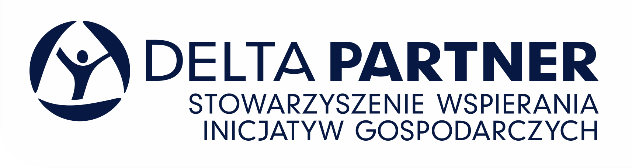 Opracowanie: Stowarzyszenie Wspierania Inicjatyw Gospodarczych DELTA PARTNERwww.deltapartner.org.pl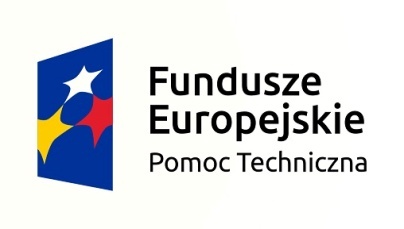 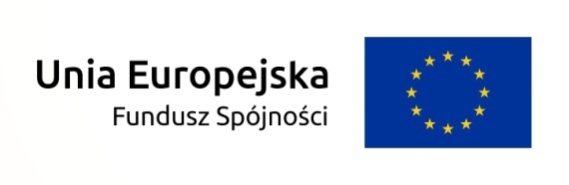 Przedmiot konsultacjiPrzedmiotem konsultacji społecznych było poznanie opinii mieszkańców gminy Koszyce w zakresie zaproponowanych zasad wyznaczania składu oraz zasad działania Komitetu Rewitalizacji.Podstawa prawnaKonsultacje społeczne przeprowadzono na podstawie art. 6 oraz art. 7 ustawy z dnia 9 października 
2015 r. o rewitalizacji (Dz.U. z 2015 r. poz. 1777) oraz art. 30 ust. 2 pkt. 1 ustawy z dnia 8 marca 1990 r. o samorządzie gminnym (Dz.U. z 2015 r. poz. 1515 - j.t ze zm.).Podmioty uprawnione do uczestnictwa w konsultacjachUprawnionymi do uczestnictwa w konsultacjach społecznych byli przede wszystkim:mieszkańcy obszaru rewitalizacji oraz właściciele, użytkownicy wieczyści nieruchomości i podmioty zarządzające nieruchomościami znajdującymi się na tym obszarze, w tym spółdzielnie mieszkaniowe, wspólnoty mieszkaniowe i towarzystwa budownictwa społecznego;mieszkańcy gminy inni niż wymienieni powyżej;podmioty prowadzące lub zamierzające prowadzić na obszarze Gminy działalność gospodarczą;podmioty prowadzące lub zamierzające prowadzić na obszarze Gminy działalność społeczną, w tym organizacje pozarządowe i grupy nieformalne;jednostki samorządu terytorialnego i ich jednostki organizacyjne;organy władzy publicznej;podmioty inne niż wymienione realizujące na obszarze rewitalizacji uprawnienia Skarbu Państwa.Termin konsultacjiKonsultacje społeczne zasad wyznaczania składu i zasad działania Komitetu Rewitalizacji przeprowadzono w terminie od 11 października 2017 r. do 10 listopada 2017 r.Forma i tryb konsultacjiKonsultacje społeczne zasad wyznaczania składu i zasad działania Komitetu Rewitalizacji prowadzone były w formie:Spotkania konsultacyjnego, które odbyło się w dniu 13.10.2017 o godz. 10:00 w Urzędzie Gminy Koszyce (sala konferencyjna II piętro). Podczas spotkania omówiony został projekt uchwały w sprawie określenia zasad wyznaczania składu oraz zasad działania Komitetu Rewitalizacji. W spotkaniu wzięło udział 9 osób. Zbieranie uwag i opinii w formie papierowej oraz elektronicznej z wykorzystaniem formularza konsultacyjnego i ankiety. Wypełnione formularze i ankiety można było dostarczyć drogą elektroniczną na adres ug@koszyce.gmina.pl lub drogą korespondencyjną na adres: Urząd Gminy Koszyce, ul. Elżbiety Łokietkówny 14, 32-130 Koszyce, a także złożyć bezpośrednio na dziennik podawczy w sekretariacie Urzędu Gminy Koszyce.Zbieranie uwag ustnych w Urzędzie Gminy Koszyce pok. nr 18 w godzinach pracy Urzędu.Projekt uchwały w sprawie określenia zasad wyznaczania składu oraz zasad działania Komitetu Rewitalizacji, formularz konsultacyjny i ankieta dostępne były od 11 października 2017r:w Biuletynie Informacji Publicznej Gminy w zakładce Rewitalizacja;na stronie internetowej Gminy w zakładce Gminny Program Rewitalizacji;w Urzędzie Gminy Koszyce, pok. nr 18 w godzinach pracy urzędu.Przebieg konsultacjiPodczas trwania konsultacji dotyczących zasad wyznaczania składu oraz zasad działania Komitetu Rewitalizacji zostały zgłoszone dwie uwagi na dedykowanych formularzach konsultacyjnych. W pkt 17 regulaminu funkcjonowania Komitetu Rewitalizacji dopisano: „lub inna komórka organizacyjna wskazana przez Wójta Gminy”;Skorygowano podstawę prawną uchwały na poprawną. Obie wskazane zmiany zostały uwzględnione i wprowadzone do treści konsultowanej uchwały. 